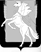 Совет депутатов  Мирненского сельского поселенияСосновского муниципального района Челябинской области_________________________третьего созыва_________________________Р Е Ш Е Н И Е от  «31» января  2019 года    № 05О внесении изменений в решение Совета депутатов Мирненского сельского поселения от «17» июля2018 года №17 «О плате за жилое помещение на территории Мирненского сельского поселения»В соответствии с Федеральным законом от 24.06.1998г. №89-ФЗ «Об отходах производства и потребления» (в ред. от 29.07.2018г.), Федеральным законом от 06.10.2003г. №131-ФЗ «Об общих принципах организации местного самоуправления в Российской Федерации», Основами ценообразования в области обращения с твердыми коммунальными отходами и Правилами регулирования тарифов в сфере обращения с твердыми коммунальными отходами, утвержденными постановлением Правительства РФ от 30.05.2016г. №484 (в ред. от 19.10.2018г.), приказом ФАС России от 21.11.2016г. №1638/16 (в ред. от 01.11.2018г.) «Об утверждении Методических указаний по расчету регулируемых тарифов в области обращения с твердыми коммунальными отходами»,в связи с определением цен (тарифов) на вывоз твёрдых коммунальных отходов (далее – ТКО) в Челябинском кластере на заседании правления Министерства экологии Челябинской области, состоявшемся «24» декабря 2018 года с участием Челябинского УФАС России и региональных операторов по обращению с ТКО на территории Челябинской области, Совет депутатов Мирненского сельского поселения Сосновского муниципального районаРЕШАЕТ: 1. Внести следующие изменения в решение Совета депутатов Мирненского сельского поселения от «17» июля 2018 года №17 «О плате за жилое помещение на территории Мирненского сельского поселения» (далее по тексту – решение от 17.07.2018г. №17):- пункт 2 решения от 17.07.2018г. №17 исключить;- позицию 3 – строку 3 таблицы-приложения «Плата за пользование жилым помещением (плата за наем); плата за содержание жилого помещения для нанимателей жилых помещений по договорам социального найма и договорам найма жилых помещений государственного или муниципального жилищного фонда; плата за содержание жилого помещения для собственников жилых помещений, которые не приняли решение о выборе способа управления многоквартирным домом, и собственников помещений в многоквартирном доме, которые на их общем собрании не приняли решение об установлении размера платы за содержание жилого помещения, на территории Мирненского сельского поселения Сосновского муниципального района» к решению от 17.07.2018г. №17 (далее – приложение к решению от 17.07.2018г. №17) исключить;- пункт 3 примечаний к приложению к решению от 17.07.2018г. №17 исключить.2. Днем вступления в силу настоящего решения определить «01» января 2019 года.3. Опубликовать настоящее решение в газете «Сосновская Нива» и разместить на официальном сайте органов местного самоуправления Мирненского сельского поселения в сети «Интернет» по адресу: http://mirnenskoe.eps74.ru.4. Контроль над исполнением настоящего решения возложить на заместителя Главы Мирненского сельского поселения А.С. Ветрова.Председатель Совета депутатовМирненского сельского поселения________________ Н.А. Гузь